XI. Szervátültetettek Téli VilágjátékaA szervátültetett embereknél az aktív mozgás és a sport a rehabilitációjuk elengedhetetlen része. Orvosilag bizonyított tény, hogy a beültetett szerv élettartama, a szervátültetettek életkilátása évekkel növelhető a rendszeres testmozgás segítségével. A Világjátékra utazó élsportolóink nemcsak megmutatják, hogy az egészségesekhez hasonló eredmények elérésére képesek, hanem egyben példaképei is valamennyi szervátültetettnek azt üzenve: Neked is sikerülhet!A Magyar Szervátültetettek Szövetségének fontos küldetése, hogy a szervátültetettek szabadidős és versenysportját minden erejével a támogatások függvényében népszerűsítse, támogassa, fejlessze.1978-ban, az angliai Porthmouthban rendezték meg az első, akkor még „Transzplantáltak Olimpiáját”. Az IOC azonban nem engedélyezte az olimpia névhasználatot, így 1986-ban, angliai székhellyel alakult meg a Szervátültetettek Világjátékának Szövetsége, vagyis a World Transplant Games Federation (WTGF).Edzőtábor Fábián Attila vezetésévelA Téli Világjátékok rendezését negyedszázada kezdte el a WTGF, és történetében ez a második alkalom, hogy Európán kívül kerül megrendezésre a verseny.A XI. Szervátültetettek Téli Világjátékának (World Transplant Winter Games) Kanada nyugati részének egyik legnépszerűbb síközpontja ad otthont: a versenyt Banffban rendezik meg 2020. február 23-27. között, melyre a világ minden részéről érkeznek szervátültetett sportolók.  Az alpesi síelés és snowboardozás mellett a versenyszámok között szerepel a biatlon, a sífutás, curling és a snowshoe is.A Szervátültetettek Téli Világjátékán versenyző magyar csapatMagyarországot 7 szervátültetett versenyző képviseli ezen a rangos versenyen: 5 veseátültetett-, 1 májátültetett- és 1 szívátültetett sportoló utazik a Magyar Szervátültetettek Szövetségének válogatott csapatával.Berente Judit, 1995 óta veseátültetett.
Versenyszámai: 5km-es sífutás Biathlon, 1 órás sífutásVégh Ágota, 2006. óta vesetranszplantált.
Versenyszámai: Slalom,  Super G, Giant slalom, Parallel slalom   Szervánszky Zsolt, 2018 óta veseátültetett.
Versenyszámai: Snowboard Giant slalom és Parellel slalom Szendi János, aki kétszeres vesetranszplantált. Első veséjét 1992-ben, második veséjét 2008-ban kapta.
Versenyszámai: Slalom,  Super G, Giant slalom, Parallel slalom    Gelencsér Róbert, 2007 óta vesetranszplantált.
Versenyszámai: Snowshoes,  Slalom,  Super G, Parallel slalom    Kőműves Luca , 2015 óta májátültetett.
Versenyszámai: Slalom,  Super G, Giant slalom, Parallel slalom    Mátyás László, 2010 óta szívátültetett.
Versenyszámai: Slalom, Super G, Giant slalom, Parallel slalom    A csapat a Magyar Sí Szövetség támogatásával készült fel a versenyre, Ausztriában Hinterstroderben volt a felkészítő edzőtábor, az edzéseket Fábián Attila szakágvezető irányította. Tekintettel arra, hogy a téli sportoknak hazánk adottságai nem nagyon kedveznek a sportolók célja a versenyen történő tisztes helytállás, de titokban 1-2 éremben is reménykednek.    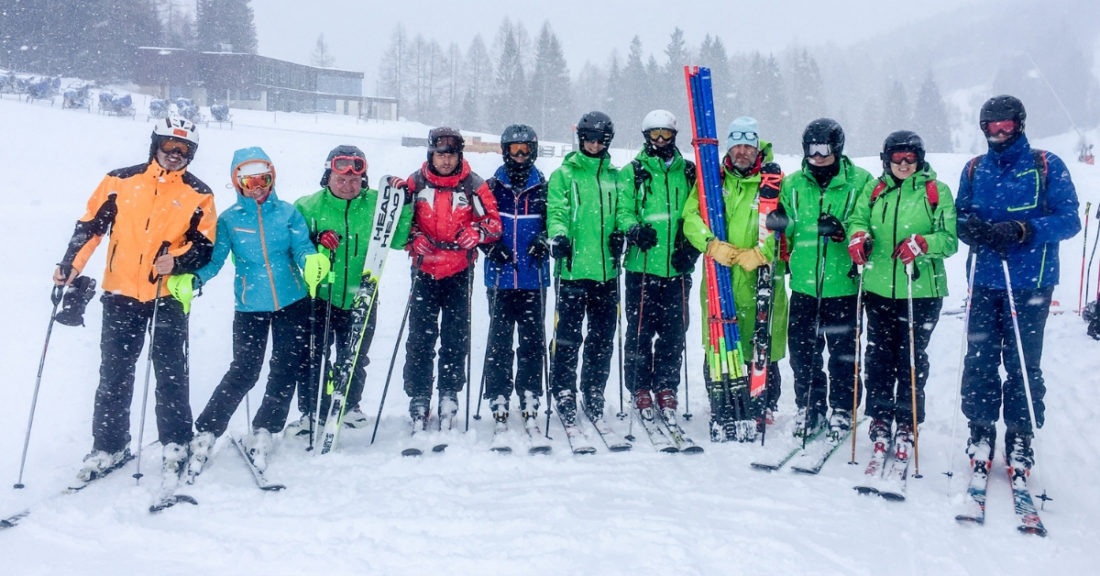 